Муниципальное бюджетное образовательное учреждение дополнительного образования«Красноуфимская районная детская школа искусств»Конспект занятия рисования с детьми 4-5 лет«Арбуз» Преподаватель: Бородулина О.С.                                                               2021 годКонспект занятияТема: «Арбуз»Задачи: научить рисовать  арбуз с отрезанным куском, передавая особенности внешнего вида (большой, круглый, зеленый с темными полосками розовым «окошком» у ломтика -  зеленая кожура и розовая мякоть).Формировать умение изменять направление движения кисточки, в соответствии с общим силуэтом. Показать способ получения розового цвета путем смешивания красного и белого. Развивать чувство формы, цвета, пропорции.Материалы и оборудование: Лист бумаги А 3 белого цвета, баночка с водой, гуашь зеленого, белого, красного, черного цвета, кисти, палитра для смешивания красок, салфетки, палитра, арбуз, игрушка обезьянка, работы детей.Ход занятия:Педагог: Добрый день, ребята. Сегодня к нам в гости пришла обезьянка. Её зовут Чика. Педагог: Знаете ли вы, чем любят лакомиться обезьянки?Ответы детей:Педагог: Чика очень любит кушать фрукты, особенно одну ягоду. Сейчас я прочитаю загадку, а вы попробуйте отгадать, что так сильно любит наша гостья. Он зеленый, полосатый,Круглый, гладкий иХвостатый!Замечательный на вкусВырос, вызрел наш... (арбуз).Педагог: Молодцы, правильно это арбуз.Педагог: Скоро зима и лакомство обезьянки Чики  закончится,  она мечтает, чтобы вы нарисовали ей рисунок с изображением арбуза. Ребята, а знаете ли вы как называются картины где изображены фрукты, цветы, овощи, вазы, посуда?Ответы детей:Педагог: Натюрморт. Ребята, нарисуем для нашей гостьи арбузы спелые и сочные?Ответы детей:Педагог: Я вас научу как нарисовать арбуз Педагог: Скажите, какой формы арбуз?Ответы детей:Педагог: Нарисуйте в воздухе форму арбуза.Сопровождающим жестом подчеркиваю форму арбуза (рисуем в воздухе большой круг)Педагог: Нарисуем по шаблону на нашем листе квадрат (показ педагога) это будет арбуз, рядом обведем прямоугольник, это будет кусок арбуза.Педагог: Затем у квадрата скругляем карандашом углы. Не обязательно, чтобы он был ровной формы. У нас получился круг. В верхней части определим место под хвостик и нарисуем сам хвостик.Педагог: Зеленой краской раскрасим круг, но не до конца. Как можно показать, что в арбузе вырезан кусочек?Ответы детей:Педагог: Правильно, нужно не закрашивать зеленой краской небольшую часть арбуза. Это будет мякоть арбуза. Какого она цвета?Ответы детей:Педагог: Каким цветом будем раскрашивать мякоть арбуза?Ответы детей:Педагог: Посмотрите сейчас я покажу как смешать на палитре белую и красную краску, чтобы получилась розовый цвет. После этого нужно раскрасить на арбузе розовое «окошко» которое мы оставили не закрашенным. Педагог: Беру кисть и на прямоугольнике рисую дугу зеленого цвета, поясняю: «Это арбузная корка». Ребята, каким цветом нужно раскрасить мякоть арбуза?Ответы детей: Пальчиковая гимнастикаВот такой у нас арбуз                показываем круг руками     Вкусный очень он на вкус        показываем указательными пальцами класс Косточки мы убираем               показываем пальцами как убираем косточкиИ все дольки доедаем               показываем как едим дольки арбузаПедагог: Давайте дорисуем наш арбуз. Дети рисуют свои сочные и сладкие арбузы. Не забудьте смешать белую и красную краску на палитрах. Педагог: У арбуза еще есть полоски, какого цвета они бывают?Ответы детей:Педагог: Правильно и темно-зелёные. Давайте возьмем зеленую краску и смешаем с черной краской на палитре. Кисточкой наберём получившийся цвет и нарисуем дугообразные линии. Не забудем про арбузные косточки. Возьмем самую тонкую кисточку, черную краску и нарисуем косточки.Педагог: Нам осталось нарисовать фон на нашем рисунке. Арбуз лежит у нас на столе. Раскрасим скатерть и стену у которой стоит стол.Педагог: Давайте устроим базар, на котором продается очень много арбузов. (выставка работ нарисованных арбузов). Педагог: Сегодня вы все постарались, у всех  получились сочные, спелые арбузы, которые , так и хочется съесть.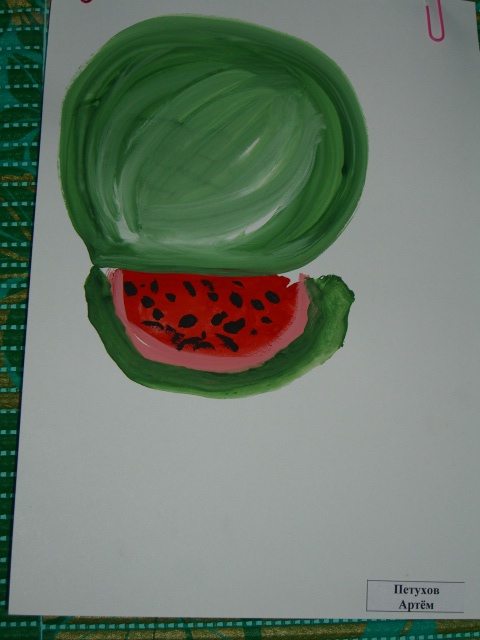 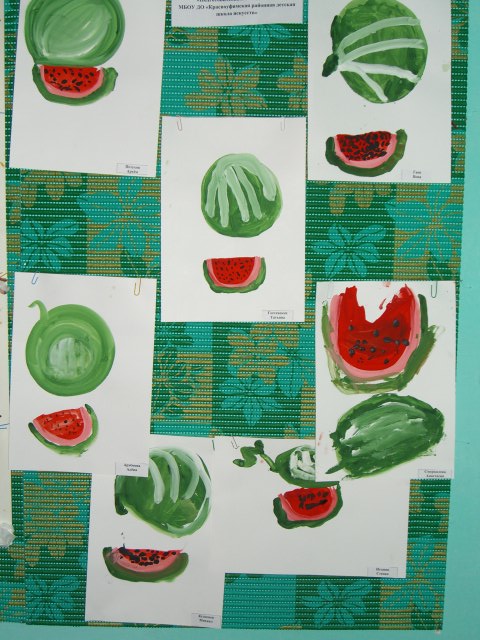 